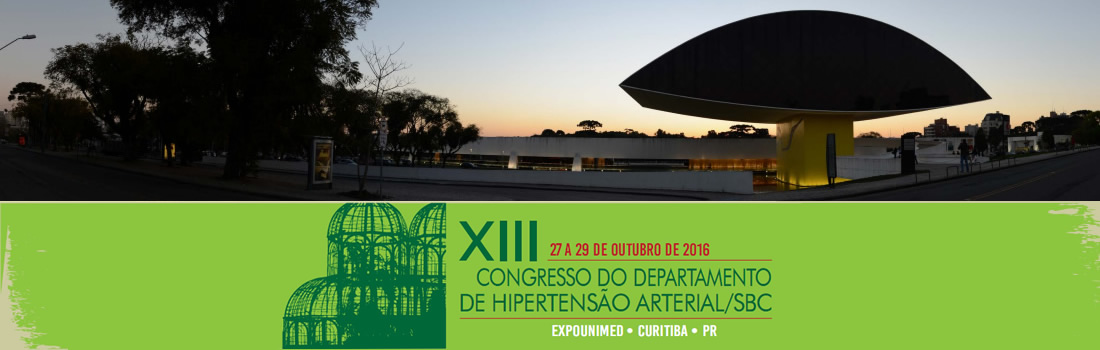 Eu _______________________________________ sob CPF _____.________.________ -_____ declaro que estou ciente que as solicitações de cancelamento com reembolso de 50% do valor pago pela inscrição no Congresso DHA 2016 serão aceitas até dia 29.10.2016. Desta forma, solicito o cancelamento da minha inscrição no Congresso.___________________________________________AssinaturaDados Bancários de Conta TitularBanco:  ______________________________Agência: _____________________________Conta: [  ] Corrente  [   ]Poupança N° Conta: _____________________________